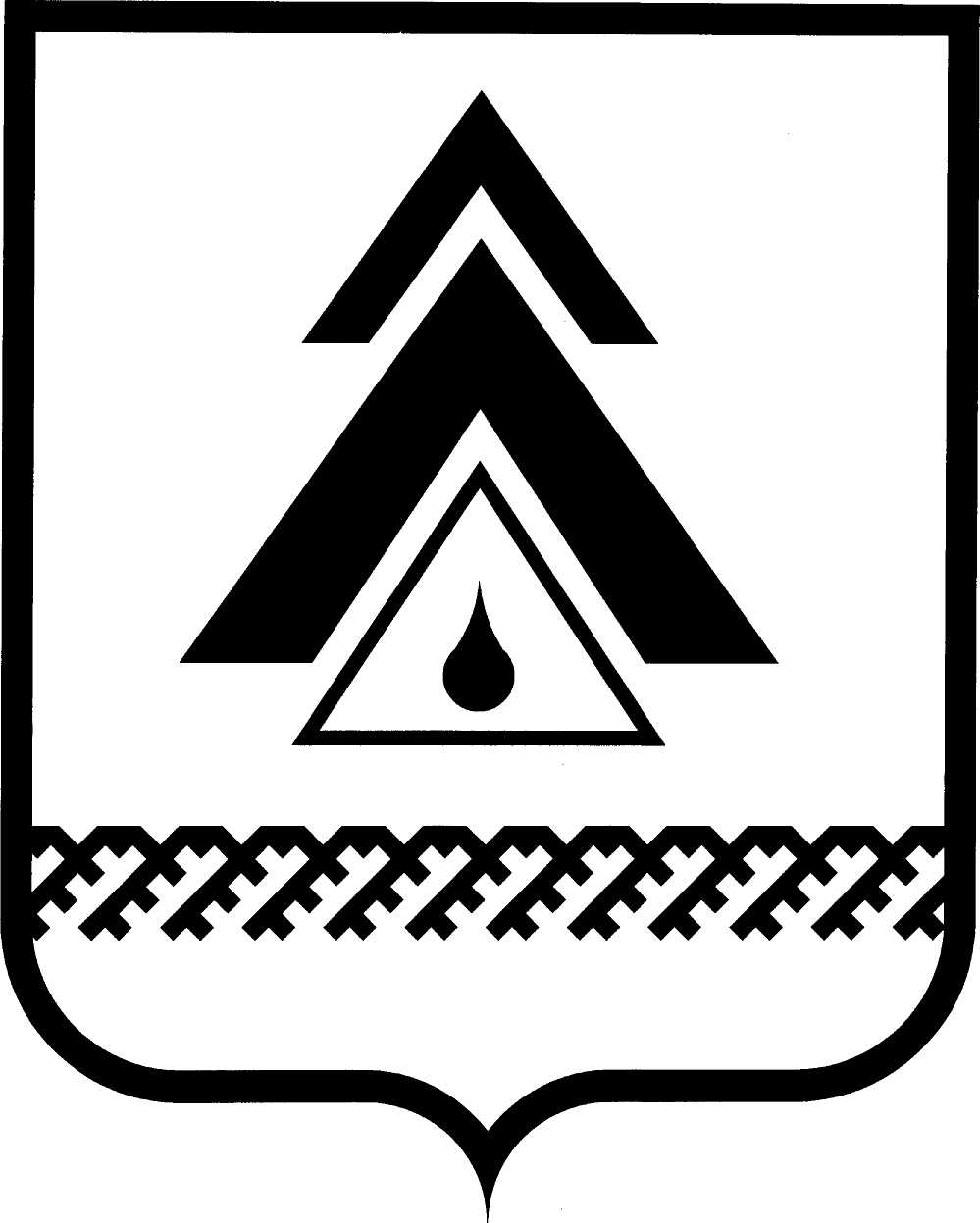 администрация Нижневартовского районаХанты-Мансийского автономного округа – ЮгрыПОСТАНОВЛЕНИЕОб изменении наименования Ваховского муниципального бюджетного дошкольного образовательного учреждения детского сада «Лесная сказка» и утверждении Устава учреждения в новой редакцииВ соответствии с Гражданским кодексом Российской Федерации, статьей 25 Федерального закона от 29.12.2012 № 273-ФЗ «Об образовании в Российской Федерации»:1. Наименование «Ваховское муниципальное бюджетное дошкольное образовательное учреждение детский сад «Лесная сказка» изменить на «муниципальное бюджетное дошкольное образовательное учреждение «Ваховский детский сад «Лесная сказка».2. Утвердить Устав муниципального бюджетного дошкольного образовательного учреждения «Ваховский детский сад «Лесная сказка» в новой редакции согласно приложению.3. Заведующему Ваховского муниципального бюджетного дошкольного образовательного учреждения детского сада «Лесная сказка» В.К. Бусыгиной:произвести в установленном порядке государственную регистрацию Устава учреждения в новой редакции в Межрайонной инспекции Федеральной налоговой службы России № 6 по Ханты-Мансийскому автономному округу – Югре;привести правоустанавливающие документы в соответствие с Уставом     в новой редакции.4. Признать утратившим силу постановление администрации района        от 20.01.2012 № 76 «Об утверждении Устава Ваховского муниципального бюджетного дошкольного образовательного учреждения детского сада «Лесная сказка» в новой редакции».5. Контроль за выполнением постановления возложить на заместителя главы администрации района по социальным вопросам О.В. Липунову.Глава администрации района                                                            Б.А. СаломатинПриложение к постановлениюадминистрации районаот 03.04.2015 № 594 УСТАВмуниципального бюджетного дошкольного образовательного учреждения «Ваховского детского сада «Лесная сказка»(в новой редакции)I. Общие положения1.1. Муниципальное бюджетное дошкольное образовательное учреждение «Ваховский детский сад «Лесная сказка» (далее – Учреждение) является правопреемником Ваховской муниципальной образовательной начальной школы-детского сада «Лесная сказка», зарегистрированного постановлением главы администрации района 12.02.97 № 27. Учреждение является правопреемником Ваховского муниципального бюджетного дошкольного образовательного учреждения детского сада «Лесная сказка», зарегистрированного постановлением администрации района 20.01.2012 № 76.Учредителем Учреждения является муниципальное образование Нижневартовский район. Органом, осуществляющим функции и полномочия Учредителя в отношении Учреждения, является администрация Нижневартовского района (далее – Учредитель). Отношения между Учредителем и Учреждением определяются договором, заключенным между ними в соответствии с законодательством Российской Федерации.Исполнение отдельных функций и полномочий Учредителя осуществляется управлением образования и молодежной политики администрации района (далее – Управление).1.2. Полное наименование Учреждения: муниципальное бюджетное дошкольное образовательное учреждение «Ваховский детский сад «Лесная сказка».Сокращенное наименование Учреждения: МБДОУ «Ваховский детский сад «Лесная сказка».Организационно-правовая форма: муниципальное бюджетное дошкольное учреждение. Тип: дошкольная образовательная организация.1.3. Учреждение является юридическим лицом и действует в соответствии с нормативными правовыми актами, составляющими правовую систему Российской Федерации, и данным Уставом.Права юридического лица у Учреждения в части ведения финансово-хозяйственной деятельности, предусматриваемой Уставом и направленной      на подготовку учебно-образовательного процесса, возникают с момента его регистрации. Право на ведение образовательной деятельности и льготы, установленные законодательством Российской Федерации, возникают у Учреждения    с момента выдачи ему лицензии.1.4. Учреждение имеет в оперативном управлении обособленное имущество, самостоятельный баланс, лицевые счета, открытые в установленном порядке в финансовом органе администрации района, печать со своим полным наименованием, штампы, бланки и собственную символику. Финансовое обеспечение Учреждения осуществляется в соответствии с планом финансово-хозяйственной деятельности, муниципальным заданием, утвержденным Управлением.Учреждение не вправе отказаться от выполнения муниципального задания. Уменьшение объема субсидии, предоставленной на выполнение муниципального задания, в течение срока его выполнения осуществляется только при соответствующем изменении муниципального задания. 1.5. Учреждение не отвечает по обязательствам Учредителя, его органов. Учреждение отвечает по своим обязательствам всем находящимся у него          на праве оперативного управления имуществом как закрепленным за Учреждением собственником имущества, так и приобретенным за счет доходов, полученных от приносящей доход деятельности, за исключением особо ценного движимого имущества, закрепленного за Учреждением собственником этого имущества или приобретенного Учреждением за счет выделенных собственником имущества Учреждения средств, а также недвижимого имущества. 1.6. Медицинское обслуживание воспитанников в Учреждении обеспечивается медицинским персоналом, закрепленным органом здравоохранения, который наряду с администрацией района несет ответственность за здоровье         и физическое развитие детей, проведение лечебно-профилактических мероприятий, соблюдение санитарно-гигиенических норм, режима и обеспечения качества питания воспитанников, для работы которого Учреждение предоставляет помещение соответствующее условиям и требованиям для осуществления медицинской деятельности.1.7. Организация питания в образовательном учреждении возлагается       на Учреждение. В Учреждении должно быть предусмотрено помещение для питания воспитанников. Учреждение обеспечивает гарантированное сбалансированное питание детей в соответствии с их возрастом и временем пребывания в Учреждении по утвержденным нормам СанПиНа, нормативными правовыми актами администрации района. 1.8. В Учреждении не допускается создание и деятельность организационных структур политических партий, общественно-политических и религиозных движений и организаций (объединений).1.9. Учреждение может вступать в педагогические, научные и иные российские и международные объединения, принимать участие в работе конгрессов, конференций и т.д.1.10. Юридический адрес Учреждения: ул. Таежная, д. 18, с.п. Ваховск, Нижневартовский район, Ханты-Мансийский автономный округ − Югра, Тюменская область, Российская Федерация, 628656.1.11. Местонахождение Учреждения:ул. Таежная, д. 18, с.п. Ваховск, Нижневартовский район, Ханты-Мансийский автономный округ − Югра, Тюменская область, Российская Федерация, 628656.II. Цели и виды деятельности2.1. Целями Учреждения являются осуществление образовательной деятельности по образовательным программам дошкольного образования, присмотра и ухода за детьми, охрана и укрепление физического и психического здоровья детей, в том числе их эмоционального благополучия; обеспечение равных возможностей для полноценного развития каждого ребенка в период дошкольного детства независимо от места жительства, пола, нации, языка, социального статуса, психофизиологических и других особенностей (в том числе ограниченных возможностей здоровья); преемственности целей, задач и содержания образования, реализуемых в рамках образовательных программ различных уровней (преемственность основных образовательных программ дошкольного и начального общего образования), создание благоприятных условий развития детей в соответствии с их возрастными и индивидуальными особенностями и склонностями, развития способностей и творческого потенциала каждого ребенка как субъекта отношений с самим собой, другими детьми, взрослыми и миром;  объединения обучения и воспитания в целостный образовательный процесс на основе духовно-нравственных и социокультурных ценностей и принятых в обществе правил и норм поведения в интересах человека, семьи, общества, формирование общей культуры личности детей, в том числе ценностей здорового образа жизни, развития их социальных, нравственных, эстетических, интеллектуальных, физических качеств, инициативности, самостоятельности     и ответственности ребенка; формирование предпосылок учебной деятельности; обеспечение вариативности и разнообразия содержания программ и организационных форм дошкольного образования, возможности формирования программ различной направленности с учетом образовательных потребностей, способностей и состояния здоровья детей; формирование социокультурной среды, соответствующей возрастным, индивидуальным, психологическим и физиологическим особенностям детей; обеспечение психолого-педагогической поддержки семьи и повышения компетентности родителей (законных представителей) в вопросах развития и образования, охраны и укрепления здоровья детей.2.2. Для достижения поставленных целей Учреждение осуществляет следующие виды деятельности:реализация основных общеобразовательных программ дошкольного образования в соответствии с федеральными государственными образовательными стандартами дошкольного образования;осуществление методических, научно-исследовательских и творческих работ, а также инновационной деятельности в области образования;охрана жизни и укрепление физического и психического здоровья воспитанников, создание условий, обеспечивающих эмоциональное благополучие каждого воспитанника;обеспечение обогащенного физического, познавательного, социального, эстетического развития воспитанников, формирование базисных основ личности;воспитание и развитие воспитанников с учетом ярко выраженных индивидуальных психических особенностей, проявлений одаренности;создание развивающей предметно-пространственной среды и условий для обогащения разнообразной деятельности воспитанников;осуществление коррекции в личностном развитии воспитанников через организацию индивидуальных и коллективных видов деятельности, основанных на содержательном общении;издание научной, образовательной, педагогической, методической литературы.  2.3. Виды деятельности, приносящие доход.Предоставление дополнительных платных услуг за рамками и не взамен программ, финансируемых из бюджета:  организация платных семинаров, курсов по инновационным технологиям;организация различных групп, в том числе:адаптации к дошкольному учреждению, подготовки к школе, кратковременного пребывания, ночного пребывания, выходного дня, обучения компьютерной грамотности, дополнительных медицинских и оздоровительных услуг, кружков иностранных языков и хореографии, оказание услуг психологической службы Учреждения за рамками услуг, финансируемых Учредителем, оказание коррекционных услуг Учреждения за рамками услуг, финансируемых Учредителем;другие виды услуг и работ, связанных с организацией деятельности Учреждения, не противоречащие действующему законодательству.Платные дополнительные услуги не могут быть оказаны взамен основной деятельности Учреждения. При оказании платных дополнительных образовательных услуг Учреждением заключается договор в письменной форме об оказании образовательных услуг с потребителем таких услуг. При предоставлении платных услуг Учреждение руководствуется Гражданским кодексом Российской Федерации, Законом Российской Федерации «О защите прав потребителя» и Правилами оказания платных образовательных услуг, утвержденными постановлением Правительства Российской Федерации.2.4. Учреждение вправе привлекать в порядке, установленном законодательством Российской Федерации, Ханты-Мансийского автономного округа – Югры, муниципальными правовыми актами, дополнительные финансовые средства за счет добровольных пожертвований и целевых взносов физических   и (или) юридических лиц.2.5. Реализация программ, принятых органами государственной власти Российской Федерации, органами государственной власти Ханты-Мансийского автономного округа – Югры, органами местного самоуправления района.III. Прием в Учреждение3.1. В Учреждение принимаются дети в возрасте от 1 года 6 месяцев        до прекращения образовательных отношений между Учреждением и родителями (законными представителями). В дошкольные группы могут включаться как дети одного возраста, так и дети разных возрастов (разновозрастные группы).Комплектование детьми дошкольных групп осуществляют руководитель с участием Управляющего совета в соответствии с очередностью, зарегистрированной в журнале регистрации заявлений родителей на постановку в очередь, на основании заявлений родителей (законных представителей) с учетом требований действующего законодательства, Положения о порядке комплектования муниципальных бюджетных образовательных организаций района, осуществляющих образовательную деятельность по образовательным программам дошкольного образования, присмотр и уход за детьми, утвержденного муниципальным правовым актом администрации района, Правил приема в Учреждение, утвержденных приказом руководителя.Правила приема детей в Учреждение подробно регламентируется Положением, утвержденным приказом руководителя.3.2. Контингент воспитанников формируется в соответствии с их возрастом; количество групп в Учреждении определяется в зависимости от санитарных норм и условий, созданных для осуществления воспитательно-образовательного процесса. 3.3. Учреждение вправе открывать по желанию и запросам родителей (законных представителей) несовершеннолетних группы:детей раннего возраста без реализации образовательной программы дошкольного образования; по присмотру и уходу без реализации образовательной программы дошкольного образования;семейные дошкольные группы с целью удовлетворения потребности населения в услугах дошкольного образования в семьях.3.4. Прием детей в Учреждение проводится на принципах равных условий приема для всех поступающих, за исключением лиц, которым в соответствии     с Федеральным законом предоставлены особые права (преимущества) при приеме на обучение.Прием детей в Учреждение осуществляется по письменному заявлению родителей (законных представителей) ребенка и оформляется приказом руководителя Учреждения. При приеме воспитанника Учреждение обязано ознакомить родителей (законных представителей) с Уставом Учреждения, осуществляющего образовательную деятельность, лицензией на осуществление образовательной деятельности, с учебно-программной документацией и другими документами, регламентирующими организацию и осуществление образовательной деятельности.3.5. Дети с проблемами в развитии принимаются в Учреждение на основании заключения психолого-медико-педагогической комиссии муниципального автономного учреждения «Центр развития образования», клинико-экспертных комиссий детских поликлиник, при наличии соответствующих условий для коррекционной работы и отсутствии медицинских противопоказаний.3.6. Отношения между Учреждением и родителями (законными представителями) воспитанников регламентируются договором.IV. Организация образовательного процесса4.1. Формы получения дошкольного образования и формы обучения       по конкретной основной общеобразовательной программе – образовательной программе дошкольного образования определяется федеральным государственным образовательным стандартом дошкольного образования.4.2. Содержание дошкольного образования определяется образовательной программой дошкольного образования.4.3. Образовательная программа дошкольного образования разрабатывается и утверждается Учреждением самостоятельно в соответствии с федеральным государственным образовательным стандартом дошкольного образования и с учетом соответствующих примерных образовательных программ дошкольного образования.При разработке образовательной программы Учреждение самостоятельно определяет продолжительность пребывания детей в Учреждении, режим работы в соответствии с объемом решаемых задач образовательной деятельности, предельную наполняемость групп, отбирает комплексные и парциальные программы, рекомендованные Министерством образования Российской Федерации, а также авторские программы.4.4. В учреждении образовательная деятельность осуществляется на государственном языке Российской Федерации.4.5. Учебный год в Учреждении начинается, как правило, с 1 сентября.4.6. Учреждение осуществляет образовательную деятельность по пятидневной учебной неделе с 10,5-часовым пребыванием воспитанников (с 07.30 час. до 18.00 час.).4.7. Организация образовательной деятельности строится в соответствии с утвержденным руководителем учебным планом, реализуемым в соответствии с  расписанием непосредственно образовательной деятельности.4.8. Максимально допустимый объем образовательной нагрузки воспитанников должен соответствовать санитарно-эпидемиологическим правилам      и нормативам СанПиН.Сроки освоения образовательных программ воспитанниками определяются индивидуальными возможностями конкретного воспитанника и продолжаются до прекращения образовательных отношений между Учреждением и родителями (законными представителями) несовершеннолетнего воспитанника.4.9. Содержание дошкольного образования и условия организации обучения и воспитания детей с ограниченными возможностями здоровья определяются адаптированной образовательной программой с учетом возрастных и индивидуальных особенностей и особых образовательных потребностей, социальной адаптации, а для инвалидов − также в соответствии с индивидуальной программой реабилитации инвалида.Дошкольное образование детей с ограниченными возможностями здоровья может быть организовано как совместно с другими детьми, так и в отдельных группах.4.10. Учреждение оказывает помощь родителям (законным представителям), обеспечивающим получение детьми дошкольного образования в форме семейного образования в следующих формах:психолого-педагогическое консультирование, коррекционно-развивающие и компенсирующие занятия с ребенком;логопедические занятия с ребенком; комплекс реабилитационных мероприятий.4.11. В Учреждении функционирует консультационный пункт. Деятельность консультационного пункта Учреждения осуществляется в помещениях Учреждения, отвечающих санитарно-гигиеническим требованиям и пожарной безопасности. Порядок работы консультационного пункта установлен Положением о нем, утвержденным приказом руководителя Учреждения.4.12. Порядок приема в логопедический пункт регулируется Положением о логопедическом пункте с общим недоразвитием речи.4.13. Комплектование логопедического пункта детьми с общим недоразвитием речи осуществляется на основании заключения территориальной психолого-медико-педагогической комиссии (далее − ТПМПК), заявления родителей (законных представителей) о согласии посещения ребенком логопедического пункта, договора между Учреждением и родителями (законными представителями). 4.14. ТПМПК в своей деятельности руководствуется Уставом Учреждения, Положением о ТПМПК, договором между Учреждением и родителями (законными представителями) воспитанника, договором между ТПМПК и психолого-медико-педагогическим консилиумом (далее − ПМПк). Обследование воспитанника специалистами ПМПк осуществляется по заявлению его родителей (законных представителей) на основании договора между Учреждением      и родителями (законными представителями).4.15. Учреждение обеспечивает гарантированное 3-х разовое сбалансированное питание детей в соответствии с их возрастом и временем пребывания      в Учреждении по утвержденным нормам СанПиН, нормативными правовыми актами администрации района. 4.16. Питание детей осуществляется в соответствии с примерным меню, утвержденным руководителем Учреждения, рассчитанным не менее чем на 2 недели, с учетом физиологических потребностей в энергии и пищевых веществах для детей всех возрастных групп и рекомендуемых суточных наборов продуктов для организации питания детей в дошкольных образовательных организациях.4.17. Контроль за качеством питания возлагается на медицинскую сестру и руководителя Учреждения.V. Права и обязанности участников образовательного процесса Учреждения5.1. Участниками образовательного процесса в Учреждении являются обучающиеся (воспитанники), родители (законные представители) несовершеннолетних и педагогические работники.Права и обязанности участников образовательного процесса определяются законодательством, Уставом, Правилами внутреннего трудового распорядка, должностными инструкциями и иными локальными актами Учреждения, а также трудовыми и иными договорами.5.2. Воспитанники Учреждения имеют право на:бесплатное получение дошкольного образования в соответствии с федеральным государственным образовательным стандартом;обучение в рамках государственных образовательных стандартов по индивидуальному учебному плану;ускоренный курс обучения;пользование библиотечно-информационными ресурсами библиотеки Учреждения;получение дополнительных (в том числе платных) образовательных услуг;уважение своего человеческого достоинства, на свободу совести и информации, на свободное выражение собственных взглядов и убеждений;охрану жизни и здоровья;защиту от всех форм физического и психического насилия;защиту его чести и достоинства;удовлетворение потребностей в эмоционально-личностном общении;удовлетворение физиологических потребностей (в питании, сне, отдыхе   и др.) в соответствии с его возрастом и индивидуальными особенностями развития.развитие его творческих способностей и интересов;предоставление оборудования, игр, игрушек, учебных пособий и т.д.;создание детско-юношеской организации (объединения), органов ученического самоуправления;иные права, установленные законодательством Российской Федерации.5.3. Обучающиеся (воспитанники) Учреждения обязаны:соблюдать Устав Учреждения, Правила внутреннего распорядка, иные локальные нормативные акты по вопросам организации и осуществления образовательной деятельности;добросовестно осваивать образовательную программу, выполнять индивидуальный учебный план, в том числе посещать предусмотренные учебным планом или индивидуальным учебным планом учебные занятия, осуществлять самостоятельную подготовку к занятиям, выполнять задания, данные педагогическими работниками в рамках образовательной программы;уважать честь и достоинство других обучающихся и работников Учреждения;бережно относиться к имуществу Учреждения.5.4. Образовательные отношения прекращаются в связи с отчислением обучающегося из Учреждения:в связи с получением образования (завершением обучения);досрочно по основаниям, установленным Федеральным законом               от 29.12.2012 № 273-ФЗ «Об образовании в Российской Федерации».5.5. Педагогические работники имеют право:на участие в работе органов самоуправления Учреждения в порядке, предусмотренном Уставом Учреждения и Положением о них;избирать в выборные органы самоуправления Учреждения;обжаловать решения руководства Учреждения, органов самоуправления Учреждения;объединяться в профессиональные общественные организации;самостоятельно выбирать и использовать методики обучения и воспитания, учебники, учебные пособия и материалы, методы оценки знаний воспитанников и обучающихся;повышать квалификацию;проходить аттестацию на добровольной основе на соответствующую квалификационную категорию и получать ее в случае успешного прохождения аттестации;защищать профессиональную честь и достоинство;иметь безопасные условия работы и охрану труда в соответствии с законодательством;получать достоверную информацию о состоянии образовательной деятельности Учреждения;иметь сокращенную рабочую неделю, удлиненный оплачиваемый отпуск, получать пенсию за выслугу лет и иные социальные льготы и гарантии, установленные законодательством, муниципальными правовыми актами органов местного самоуправления, коллективным договором;на иные трудовые права, меры социальной поддержки, установленные федеральными законами и законодательными актами субъектов Российской Федерации, муниципальными правовыми актами района.5.6. Педагогические работники обязаны:осуществлять свою деятельность на высоком профессиональном уровне, обеспечивать в полном объеме реализацию преподаваемых учебных предметов, курса, дисциплины (модуля) в соответствии с утвержденной рабочей программой;соблюдать правовые, нравственные и этические нормы, следовать требованиям профессиональной этики;уважать честь и достоинство обучающихся и других участников образовательных отношений;развивать у обучающихся познавательную активность, самостоятельность, инициативу, творческие способности, формировать гражданскую позицию, способность к труду и жизни в условиях современного мира, формировать у обучающихся культуру здорового и безопасного образа жизни;применять педагогически обоснованные и обеспечивающие высокое качество образования формы, методы обучения и воспитания;учитывать особенности психофизического развития обучающихся и состояние их здоровья, соблюдать специальные условия, необходимые для получения образования лицами с ограниченными возможностями здоровья, взаимодействовать при необходимости с медицинскими организациями;систематически повышать свой профессиональный уровень;проходить аттестацию на соответствие занимаемой должности в порядке, установленном законодательством об образовании;проходить, в соответствии с трудовым законодательством, предварительные при поступлении на работу и периодические медицинские осмотры, а также внеочередные медицинские осмотры по направлению работодателя;проходить в установленном законодательством Российской Федерации порядке обучение и проверку знаний и навыков в области охраны труда;соблюдать устав образовательной организации, положение о специализированном структурном образовательном подразделении организации, осуществляющей обучение, Правила внутреннего трудового распорядка.5.7. Прием на работу и увольнение работников Учреждения осуществляет руководитель в соответствии с трудовым законодательством, согласно штатному расписанию, при наличии вакансий. При наличии нескольких претендентов прием на должности педагогического персонала производится по конкурсу.5.8. Отношения между работником и Учреждением регулируются трудовым договором. Условия трудового договора не могут противоречить трудовому законодательству.5.9. К педагогической деятельности допускаются лица, имеющие образовательный ценз, который определяется в порядке, установленном Федеральным законом от 29.12.2012 № 273-ФЗ «Об образовании в Российской Федерации».5.10. К педагогической деятельности не допускаются лица:лишенные права заниматься педагогической деятельностью в соответствии с вступившим в законную силу приговором суда;имеющие или имевшие судимость, подвергавшиеся уголовному преследованию (за исключением лиц, уголовное преследование в отношении которых прекращено по реабилитирующим основаниям) за преступления против жизни и здоровья, свободы, чести и достоинства личности (за исключением незаконной госпитализации в медицинскую организацию, оказывающую психиатрическую помощь в стационарных условиях, и клеветы), половой неприкосновенности и половой свободы личности, против семьи и несовершеннолетних, здоровья населения и общественной нравственности, основ конституционного строя и безопасности государства, а также против общественной безопасности, за исключением случаев, предусмотренных абзацем 7 данного пункта;имеющие неснятую или непогашенную судимость за иные умышленные тяжкие и особо тяжкие преступления, не указанные в абзаце 3 данного пункта;признанные недееспособными в установленном федеральным законом порядке;имеющие заболевания, предусмотренные перечнем, утверждаемым федеральным органом исполнительной власти, осуществляющим функции по выработке государственной политики и нормативно-правовому регулированию         в области здравоохранения.Лица из числа указанных в абзаце 3 данного пункта, имевшие судимость за совершение преступлений небольшой тяжести и преступлений средней тяжести против жизни и здоровья, свободы, чести и достоинства личности (за исключением незаконной госпитализации в медицинскую организацию, оказывающую психиатрическую помощь в стационарных условиях, и клеветы), семьи и несовершеннолетних, здоровья населения и общественной нравственности, основ конституционного строя и безопасности государства, а также против общественной безопасности, и лица, уголовное преследование в отношении которых по обвинению в совершении этих преступлений прекращено по нереабилитирующим основаниям, могут быть допущены к педагогической деятельности при наличии решения комиссии по делам несовершеннолетних и защите их прав, созданной высшим исполнительным органом государственной власти субъекта Российской Федерации, о допуске их к педагогической деятельности. 5.11. Родители (законные представители) несовершеннолетних обучающихся (воспитанников) имеют право:выбирать формы обучения, образовательное учреждение, образовательную программу из числа используемых Учреждением;защищать законные права и интересы детей;принимать участие в работе органов управления Учреждения в порядке, установленном Уставом и Положениями о них;знакомиться с ходом и содержанием образовательного процесса и оценками ребенка;иные права, установленные законодательством об образовании.5.12. Родители (законные представители) несовершеннолетних обучающихся (воспитанников) обязаны:обеспечивать посещение воспитанниками занятий в Учреждении;соблюдать Правила внутреннего распорядка, требования локальных нормативных актов, которые устанавливают режим занятий обучающихся, порядок регламентации образовательных отношений между образовательной организацией и обучающимися и (или) их родителями (законными представителями)      и оформления возникновения, приостановления и прекращения этих отношений;уважать честь и достоинство обучающихся и работников Учреждения;не применять методов воздействия на ребенка, унижающих его достоинство и травмирующих его психику;своевременно вносить плату за содержание ребенка в дошкольной группе Учреждения в сроки и размере, установленном муниципальными правовыми актами органов местного самоуправления;соблюдать иные права и обязанности, установленные Федеральным законом от 29.12.2012 № 273-ФЗ «Об образовании в Российской Федерации», иными федеральными законами, договором об образовании.VI. Организация деятельности Учреждения6.1. Учреждение осуществляет свою деятельность в пределах правоспособности, установленной законодательством Российской Федерации и Уставом.6.2. Учреждение имеет право в порядке, установленном правовыми актами Российской Федерации, Ханты-Мансийского автономного округа − Югры, муниципальными правовыми актами района и Уставом:6.2.1. Планировать свою деятельность и определять перспективы развития.6.2.2. Осуществлять прямые связи с зарубежными образовательными учреждениями и организациями в рамках образовательной деятельности.6.3. Учреждение обязано:6.3.1. Соблюдать акты, составляющие правовую систему Российской Федерации.6.3.2. Нести ответственность в соответствии с законодательством Российской Федерации за нарушение договорных, а также налоговых и иных обязательств и правил хозяйствования.6.3.3. Обеспечивать своевременную выплату заработной платы работникам Учреждения.6.3.4. Обеспечивать безопасные условия и охрану труда работникам Учреждения. Нести ответственность в установленном порядке за ущерб, причиненный работникам.6.3.5. Осуществлять оперативный и бухгалтерский учет своей деятельности, вести бухгалтерскую и статистическую отчетность.6.3.6. Возмещать ущерб, причиненный нерациональным использованием земли и других природных ресурсов, загрязнением окружающей среды, нарушением правил безопасности производства, санитарно-гигиенических норм.6.3.7. Соблюдать требования безопасности при перевозке автотранспортом организованных групп детей к месту проведения массовых мероприятий, в том числе школьными автобусами.6.4. Кроме предусмотренных Уставом, Учреждение имеет и другие права и обязанности, установленные законодательством для бюджетных учреждений.VII. Полномочия Учредителя. Контроль деятельности Учреждения 7.1. Полномочия Управления:7.1.1. Согласовывает планы деятельности и перспективы развития Учреждения.7.1.2. Формирует и утверждает муниципальное задание для Учреждения   в соответствии с предусмотренными его Уставом основными видами деятельности.7.1.3. Устанавливает правила составления и утверждения плана финансово-хозяйственной деятельности Учреждения в соответствии с порядком, установленным Учредителем.7.1.4. Утверждает план финансово-хозяйственной деятельности Учреждения.7.1.5. Устанавливает правила определения платы для физических и юридических лиц за услуги (работы), относящиеся к основным видам деятельности Учреждения, оказываемые им сверх установленного муниципального задания,  в соответствии с порядком, установленным Учредителем.7.1.6. Согласовывает условия коллективного договора.7.1.7. Принимает решения о проведении различных проверок Учреждения, вносит предписания об устранении нарушений законодательства Учреждением.7.1.8. Осуществляет иные полномочия в соответствии с законодательством Российской Федерации, Ханты-Мансийского автономного округа − Югры, муниципальными правовыми актами администрации района, Думы района, Положением об Управлении и Уставом.7.2. Полномочия Учредителя:7.2.1. Утверждает Устав Учреждения, вносит в него изменения, утверждает Устав Учреждения в новой редакции, в том числе определяет цели и виды деятельности Учреждения, структуру и штатное расписание Учреждения.7.2.2. Заключает, изменяет и прекращает трудовой договор с руководителем Учреждения.7.2.3. Изымает имущество, закрепленное за Учреждением на праве оперативного управления.7.2.4. Осуществляет контроль деятельности Учреждения в части обеспечения сохранности и эффективности использования закрепленного за Учреждением имущества, за исключением контрольных функций, осуществляемых органами государственной власти и иными структурными подразделениями администрации района, а также налоговыми органами, правоохранительными        и иными органами в пределах их компетенции.7.2.5. Осуществляет иные полномочия в соответствии с актами, составляющими правовую систему Российской Федерации, и Уставом.7.3. Порядок, сроки и формы отчетности Учреждения определяются нормативными правовыми актами Российской Федерации, Ханты-Мансийского автономного округа – Югры, администрации района и контролирующими органами.VIII. Управление Учреждением8.1. Управление Учреждением осуществляется на основе сочетания принципов единоначалия и коллегиальности в соответствии с законодательством Российской Федерации и Ханты-Мансийского автономного округа – Югры, муниципальными правовыми актами администрации района и Уставом Учреждения.Единоличным исполнительным органом Учреждения является руководитель Учреждения (директор), который осуществляет текущее руководство деятельностью Учреждения.В Учреждении формируются коллегиальные органы управления, к которым относятся Общее собрание работников Учреждения, Педагогический совет, Управляющий совет.  8.2. Общее собрание действует в соответствии с Уставом Учреждения       и Положением о нем. Общее собрание представляет трудовой коллектив Учреждения. Председатель Общего собрания избирается членами Общего собрания.8.3. Компетенция Общего собрания:8.3.1. Принимает Положения об Общем собрании, Управляющем совете и Педагогическом совете Учреждения.  8.4. Общее собрание проводится не реже одного раза в год. Внеочередные заседания созываются Управляющим советом, заведующим, Управлением.8.5. Общее собрание правомочно принимать решение, если на нем присутствует более половины работников Учреждения. Общее собрание принимает решение открытым голосованием, решение считается принятым, если за него проголосовало более половины присутствующих на Общем собрании работников Учреждения.8.6. Решения Общего собрания оформляются протоколами, которые подписываются председателем Общего собрания и хранятся в Учреждении.8.7. В Учреждении создается выборный представительный орган – Управляющий совет (далее – Совет) в соответствии с Положением о нем, утвержденным муниципальным правовым актом администрации района.Совет формируется в составе не менее 11 и не более 25 членов из числа:работников Учреждения;обучающихся;родителей (законных представителей) обучающихся;представителя Учредителя;кооптированных членов.Председатель Совета избирается членами Совета. Общая численность Совета и нормы представительства в Совете определяются Положением о нем.Порядок выборов членов Совета определяется Положением о выборах членов управляющего совета муниципального образовательного учреждения, утвержденного муниципальным правовым актом администрации района.8.8. Периодичность его заседаний, правила принятия решения при голосовании, ведения протокола заседания и другие вопросы деятельности Совета, не урегулированные Уставом, определяются Положением о нем. 8.9. К компетенции Совета относятся: определение программы развития Учреждения, особенностей ее образовательной программы;повышение эффективности финансово-хозяйственной деятельности Учреждения. Общественный контроль рационального использования выделяемых Учреждению субсидий на финансовое обеспечение выполнения муниципального задания; средств, получаемых от приносящей доход деятельности Учреждения и иных источников, не запрещенных законодательством Российской Федерации, обеспечение прозрачности финансово-хозяйственной деятельности Учреждения;содействие созданию в Учреждении оптимальных условий и форм организации образовательного процесса, в повышении качества образования, в наиболее полном удовлетворении образовательных потребностей населения;взаимодействие с Учредителем в формировании органов управления Учреждения, подборе кандидатур на замещение должности директора Учреждения, осуществление общественного контроля за его деятельностью;контроль за соблюдением здоровых и безопасных условий обучения, воспитания и труда в Учреждении;защита и содействие в реализации прав и законных интересов участников образовательного процесса.Осуществляет иные полномочия в пределах своей компетенции в соответствии с Положением о нем.8.10. Педагогический совет создается в целях обеспечения коллегиальности в решении вопросов организации воспитательного процесса в Учреждении. Педагогический совет координирует и определяет направления, задачи, содержание и формы педагогической и воспитательной деятельности, за исключением вопросов, отнесенных к компетенции Общего собрания, Совета. Порядок работы, периодичность заседаний, правила ведения протокола заседания и другие вопросы деятельности Педагогического совета, не урегулированные данным Уставом, определяются Положением о нем.8.11. В состав Педагогического совета входят все педагогические работники Учреждения и руководитель. Председатель Педагогического совета избирается членами Педагогического совета.8.12. Педагогический совет правомочен принимать решение, если на его заседании присутствуют более половины педагогических работников Учреждения. Решения считаются принятыми, если за них проголосовало более половины присутствующих на нем педагогических работников. Решения Педагогического совета оформляются протоколами, которые подписываются председателем Педагогического совета и хранятся в Учреждении.8.13. К компетенции Педагогического совета относится:8.13.1. Анализ, оценка и планирование учебной и воспитательной работы, в том числе рассмотрение вопросов осуществления воспитательного процесса.8.13.2. Организация методической работы.8.13.3. Организация работы по повышению квалификации педагогических работников, развитию их творческих инициатив. 8.13.4. Вопросы разработки, апробации, экспертизы и применения педагогическими работниками новых форм и методов обучения, воспитания и производственной практики воспитанников, новых педагогических и воспитательных технологий, новых учебников и методических материалов, пособий.8.13.5. Организация и проведение экспериментальной, инновационной      и исследовательской работы.8.13.6. Обсуждение годового плана работы Учреждения.8.13.7. Принятие воспитательных, образовательных программ и рассмотрение учебных планов, учебных курсов.8.13.8. Формирование методических комиссий и утверждение руководителей методических комиссий, избранных членами этих комиссий.8.13.9. Представление педагогических и других работников Учреждения   к награждениям, различным видам поощрения, морального и материального стимулирования труда.8.14. Непосредственное управление Учреждением осуществляет руководитель, назначаемый на должность и освобождаемый от нее главой администрации района по представлению начальника Управления.8.15. Руководитель действует в соответствии с актами, составляющими правовую систему Российской Федерации, Уставом Учреждения и трудовым договором, заключенным с ним.8.16. К компетенции руководителя относится решение всех вопросов деятельности Учреждения, кроме тех, решение которых Уставом и законодательством отнесено к компетенции других органов, в том числе:8.16.1. Действует без доверенности от имени Учреждения, совершает сделки от имени Учреждения, выдает доверенности, осуществляет расчеты.8.16.2. Издает приказы, распоряжения и дает указания, обязательные для всех работников и воспитанников Учреждения.8.16.3. Руководит и контролирует образовательный и воспитательный процесс в соответствии с Уставом. Утверждает распорядок дня и расписания учебных занятий и работ.8.16.4. Распределяет должностные обязанности работников Учреждения.8.16.5. Осуществляет подбор, прием на работу и увольнение, а также расстановку педагогических кадров и вспомогательного персонала. Несет ответственность за уровень их квалификации.8.16.6. Назначает и освобождает от должности своих заместителей, главного бухгалтера, руководителей структурных подразделений и других работников.Кандидатуры на должности заместителя руководителя Учреждения, главного бухгалтера до назначения согласовываются с главой администрации района.8.16.7. Осуществляет материально-техническое обеспечение и оснащение образовательного и воспитательного процесса.8.16.8. Вносит вопросы в повестку дня Общего собрания и Совета Учреждения.8.16.9. Организует своевременное предоставление соответствующим категориям обучающихся дополнительных льгот и видов материального обеспечения. 8.16.10. Руководит, координирует и контролирует деятельность структурных подразделений Учреждения.8.17. Руководитель обеспечивает надлежащее оформление и несет ответственность за совершение Учреждением сделок, ведение всей необходимой       в деятельности Учреждения документации, целевое расходование денежных средств Учреждения в соответствии с планом финансово-хозяйственной деятельности, сохранность и надлежащее использование имущества, закрепленного за Учреждением, и также другие нарушения бюджетного законодательства Российской Федерации. 8.18. Руководитель имеет право делегировать часть своих полномочий заместителям руководителя Учреждения, определяет порядок, объем и условия исполнения обязанностей руководителя в период своего временного отсутствия. 8.19. В Учреждении могут быть созданы иные формы самоуправления. Порядок выборов органов самоуправления образовательного учреждения           и их компетенция определяются Положениями о них.8.20. На период своего временного отсутствия (отпуск, командировка, болезнь и другое) назначает исполняющего обязанности руководителя из числа работников Учреждения, определяет порядок, объем и условия исполнения обязанности руководителя в период своего временного отсутствия по согласованию с главой администрации района.IX. Имущество и финансовое обеспечение Учреждения9.1. Имущество Учреждения является муниципальной собственностью Нижневартовского района и отражается на самостоятельном балансе Учреждения, и закрепляется за ним на праве оперативного управления Учредителем.9.2. Источниками финансового обеспечения Учреждения являются:субсидии на финансовое обеспечение выполнения муниципального задания на оказание муниципальной услуги;субсидии на иные цели;средства, получаемые от приносящей доход деятельности, добровольные пожертвования и целевые взносы физических и юридических лиц;имущество, закрепленное за Учреждением на праве оперативного управления;особо ценное имущество, перечень которого определен муниципальным правовым актом администрации района;родительская плата за присмотр и уход за ребенком в Учреждении;иные источники, не запрещенные законодательством Российской Федерации. 9.3. Учреждение без согласия Учредителя не вправе распоряжаться особо ценным движимым имуществом, закрепленным за ним Учредителем или приобретенным Учреждением за счет средств, выделенных ему Учредителем         на приобретение такого имущества, а также недвижимым имуществом. Остальным имуществом, находящимся на праве оперативного управления, Учреждение вправе распоряжаться самостоятельно, если иное не установлено законодательством Российской Федерации.9.4. Учреждение вправе осуществлять приносящую доходы деятельность, предусмотренную Уставом, постольку, поскольку это служит достижению целей, ради которых оно создано, и соответствующую этим целям. Доходы, полученные от такой деятельности, и приобретенное за счет этих доходов имущество поступают в самостоятельное распоряжение Учреждения.9.5. При осуществлении права оперативного управления Учреждение обязано:обеспечивать сохранность и использование имущества по целевому назначению;не допускать ухудшения состояния имущества, в установленном порядке производить его ремонты;начислять износ (амортизацию) на имущество. 9.6. Имущество, находящееся в оперативном управлении Учреждения, может быть изъято администрацией района в следующих случаях:излишнее, неиспользуемое или используемое не по назначению имущество, закрепленное собственником за Учреждением либо приобретенное Учреждением за счет средств, выделенных ему собственником на приобретение этого имущества;с согласия Учреждения.9.7. Имущество Учреждения может быть отчуждено помимо воли собственника и передано третьим лицам только по решению Суда.9.8. Земельные участки закрепляются за Учреждениями в постоянное (бессрочное) пользование.X. Ликвидация и реорганизация Учреждения10.1. Учреждение может быть реорганизовано, ликвидировано в соответствии с законодательством Российской Федерации. 10.2. Ликвидация Учреждения может осуществляться:в соответствии с законодательством Российской Федерации в порядке, установленном администрацией района; по решению суда в случае осуществления деятельности без надлежащей лицензии, либо деятельности, запрещенной законом, либо деятельности, не соответствующей его уставным целям.Ликвидация сельского общеобразовательного учреждения допускается только с согласия схода жителей населенных пунктов, обслуживаемых данным Учреждением.10.3. Имущество ликвидируемого Учреждения, оставшееся после удовлетворения требований кредиторов, а также имущество, на которое в соответствии с федеральными законами не может быть обращено взыскание по обязательствам Учреждения, передается ликвидационной комиссией собственнику соответствующего имущества.XI. Локальные нормативные акты УчрежденияК локальным нормативным актами, регулирующим деятельность Учреждения, относятся:положения, регламентирующие деятельность Учреждения;коллективный договор;Правила внутреннего трудового распорядка;должностные инструкции;штатное расписание;учебный план;приказы руководителя Учреждения по основной деятельности, личному составу, движению обучающихся (воспитанников);решения Педагогического совета;решения совещаний при руководителе;инструкции;иные локальные нормативные акты, предусмотренные действующим законодательством.11.2. Локальные нормативные акты Учреждения не могут противоречить действующему законодательству и Уставу.11.3. В содержание локальных нормативных актов могут быть внесены изменения и дополнения в установленном законом порядке.Изменения и дополнения в Устав принимаются Общим собранием трудового коллектива Учреждения и утверждаются Учредителем. Изменения и дополнения в Устав вступают в силу с момента их государственной регистрации   в установленном законом порядке.от 03.04.2015г. Нижневартовск№ 594          